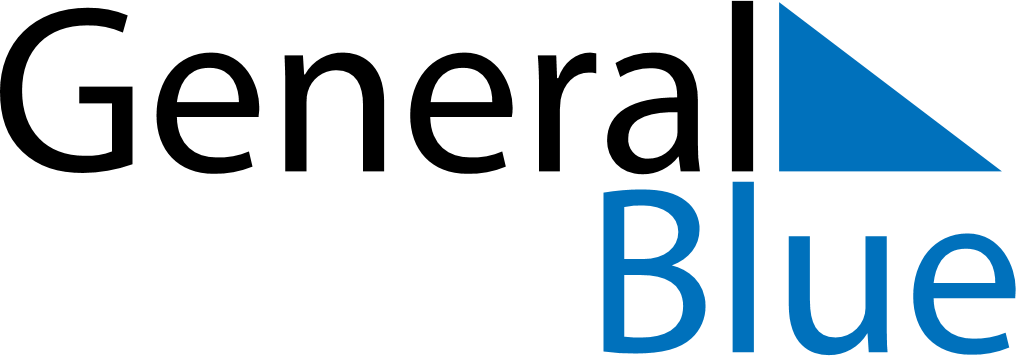 June 2020June 2020June 2020June 2020June 2020June 2020Isle of ManIsle of ManIsle of ManIsle of ManIsle of ManIsle of ManSundayMondayTuesdayWednesdayThursdayFridaySaturday12345678910111213Tourist Trophy, Senior Race Day1415161718192021222324252627Father’s Day282930NOTES